Social Work Electronic Education Testing Services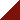 Top of FormRequired fields are marked with an asterisk. If you miss a required field, that field will be highlighted in red when you attempt to submit the form.Please select a test instrument ($35/each) *RequiredThe Generalist Practice Skills Index© (GPS-I) Pretest A pretest measure of micro and macro skills at the BSW or MSW level. Rated by students' field instructors. Excellent reliability (.989, .993) and excellent content, construct, and factorial validity.The Generalist Practice Skills Index© (GPS-I) Posttest A posttest measure of micro and macro skills at the BSW or MSW level. Rated by students' field instructors. Excellent reliability (.989, .993) and excellent content, construct, and factorial validity.Professional Behaviors Scale© Pretest A pretest measure of BSW or MSW student's professional behaviors. Rated by students' field instructors or faculty. Excellent reliability (.988) and excellent content, construct, and factorial validity.Professional Behaviors Scale© Posttest A posttest measure of BSW or MSW student's professional behaviors. Rated by students' field instructors or faculty. Excellent reliability (.988) and excellent content, construct, and factorial validity.Social Work Values Inventory - 2© Pretest for BSW A 39-item pretest measure of student's adherence to social work values (confidentiality, self-determination, and social justice). Students' self-rating, changes are measured across a given cohort. Acceptable to good reliability (.68 to .75) and excellent content, construct, and factorial validity.Social Work Values Inventory - 2© Postest for BSW A 39-item posttest measure of student's adherence to social work values (confidentiality, self-determination, and social justice). Students' self-rating, changes are measured across a given cohort. Acceptable to good reliability (.68 to .75) and excellent content, construct, and factorial validity.Racial Climate Inventory - Form B© Survey of students' perceptions of racial climate among faculty and students within their Schools/Departments. Excellent reliability (.95, .96) and excellent content, construct, factorial, and known-groups validity.Education Climate Survey: An Evaluation of the Implicit Curriculum© Survey measures how students experience their educational programs. It is a measure of the implicit curriculum, as defined by the Council on Social Work Education. It has two scales and a total of 30 questions that (1) assess how the program is delivered, and (2) the effectiveness of advising. (If students have not received advising during the academic year, they are not asked to respond to the advising items.) The two scales have excellent levels of reliability (.97 and .98, respectively) and excellent content, construct, and factorial validity.Cathy King Pike, Ph.D., MSW
Indiana University – Social Work Education Electronic Testing Services
Education/Social Work Building, ES 4109
902 West New York Street,
Indianapolis, IN  46202-5156
ckpike@iupui.eduBottom of Form